Көктем келді - сенбіліктердің уақыты келді.17 сәуірде балабақша аумағында және оған іргелес аумақта тазалық жұмыстары жүргізілді. Балабақшаның барлық қызметкерлері сенбілікке қатысты. Гүлзарлар ретке келтіріліп, ағаштар әктелді. Қоқыс қоршаған аймақтан шығарылды.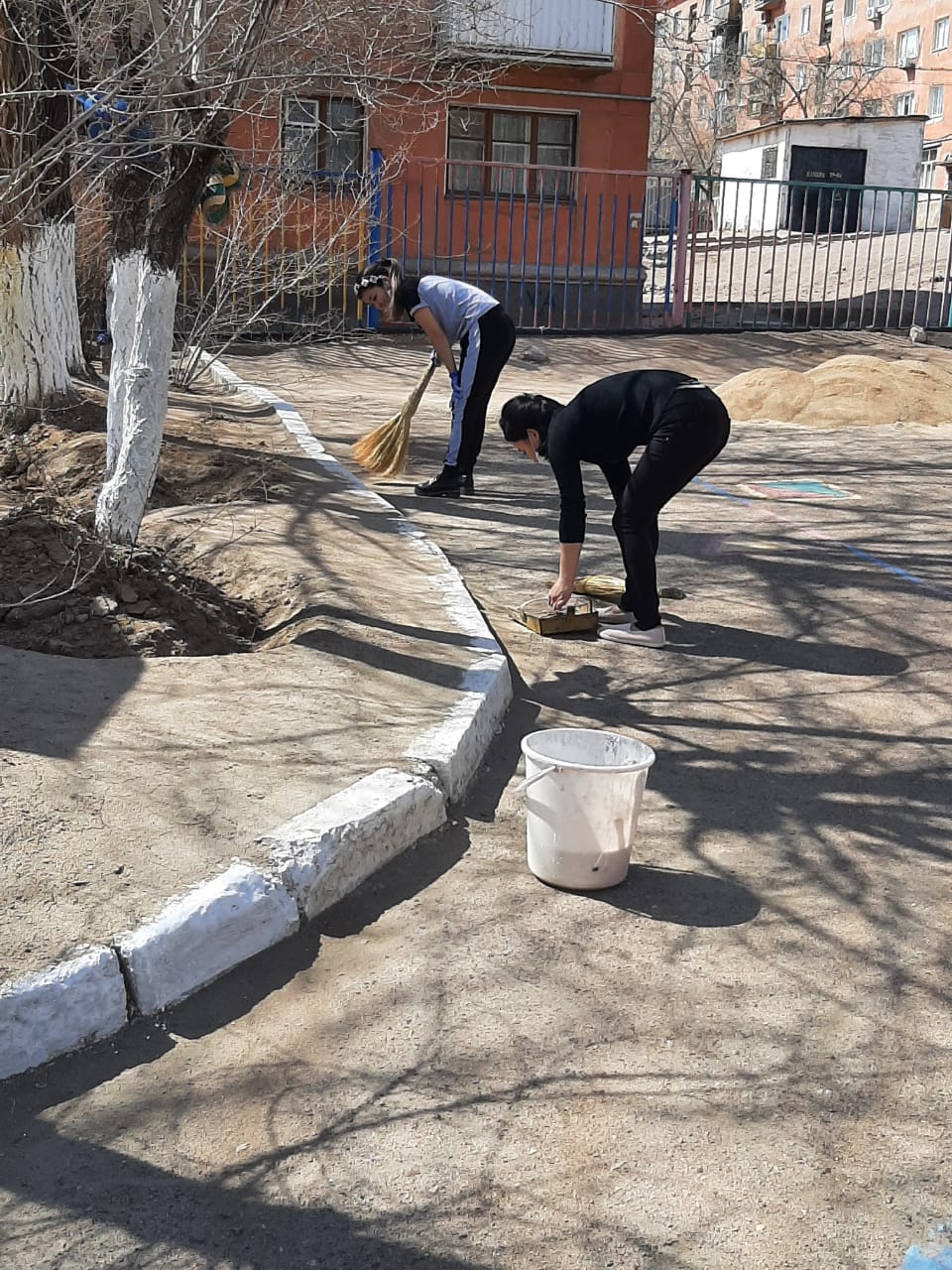 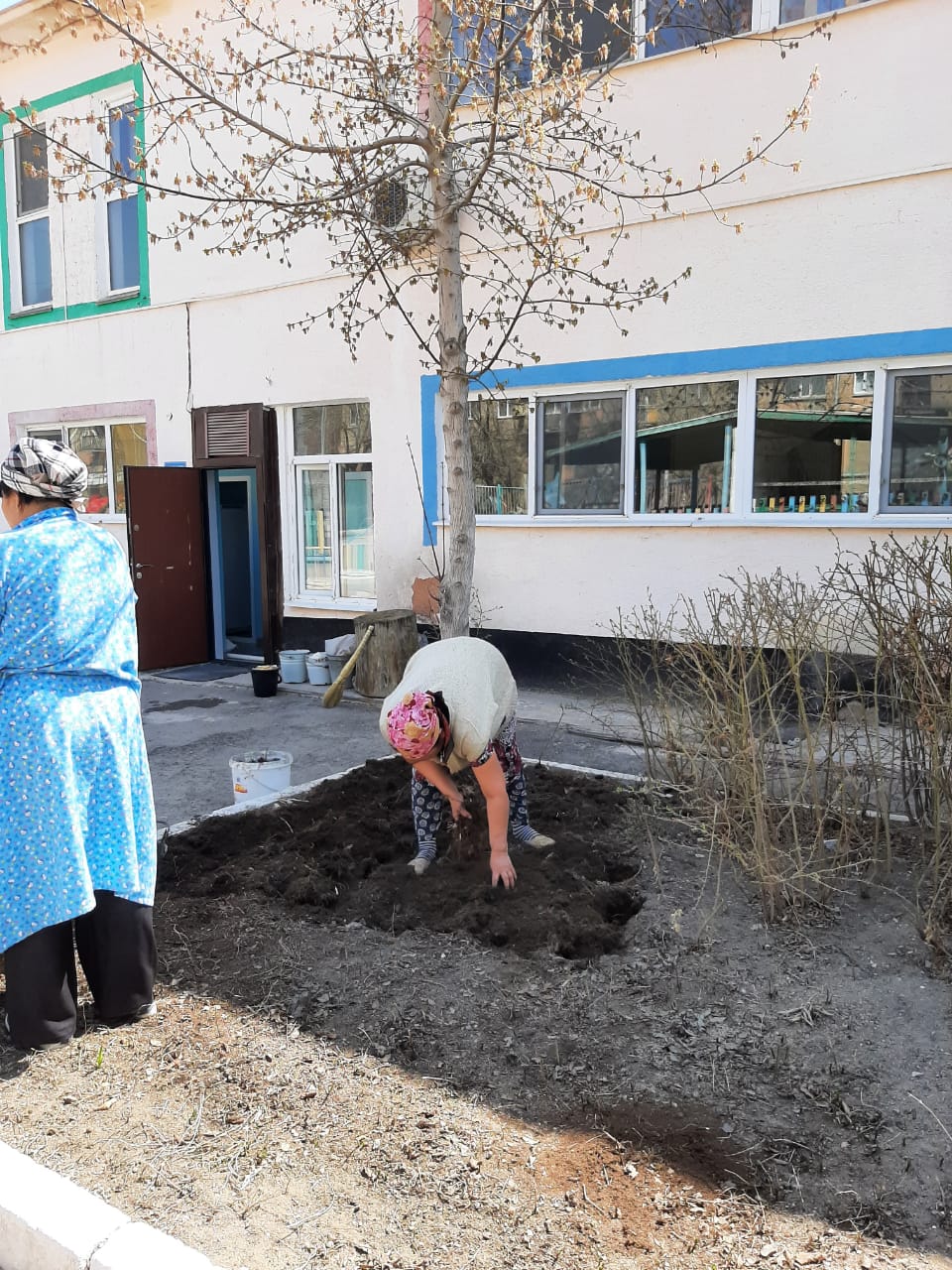 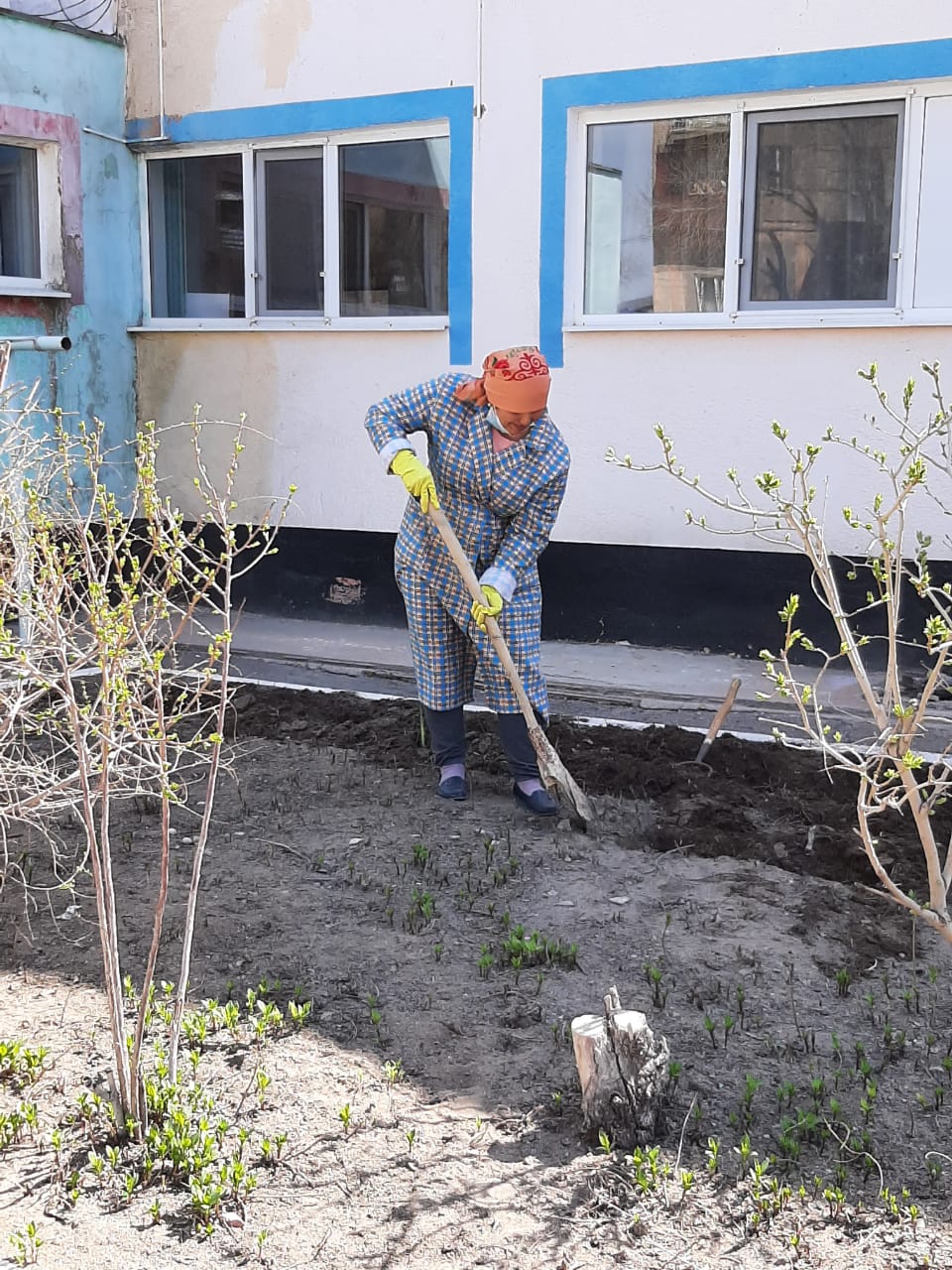 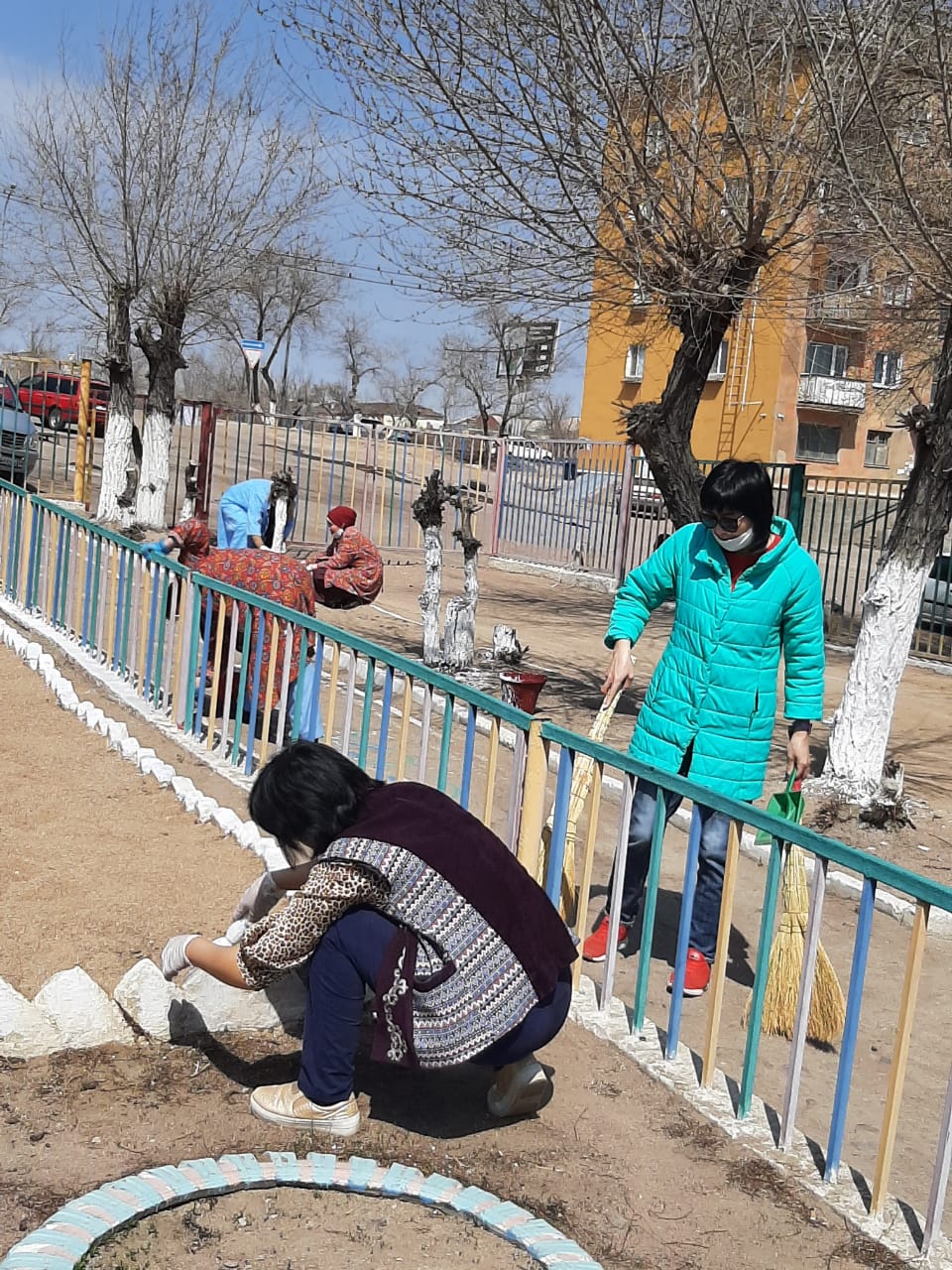 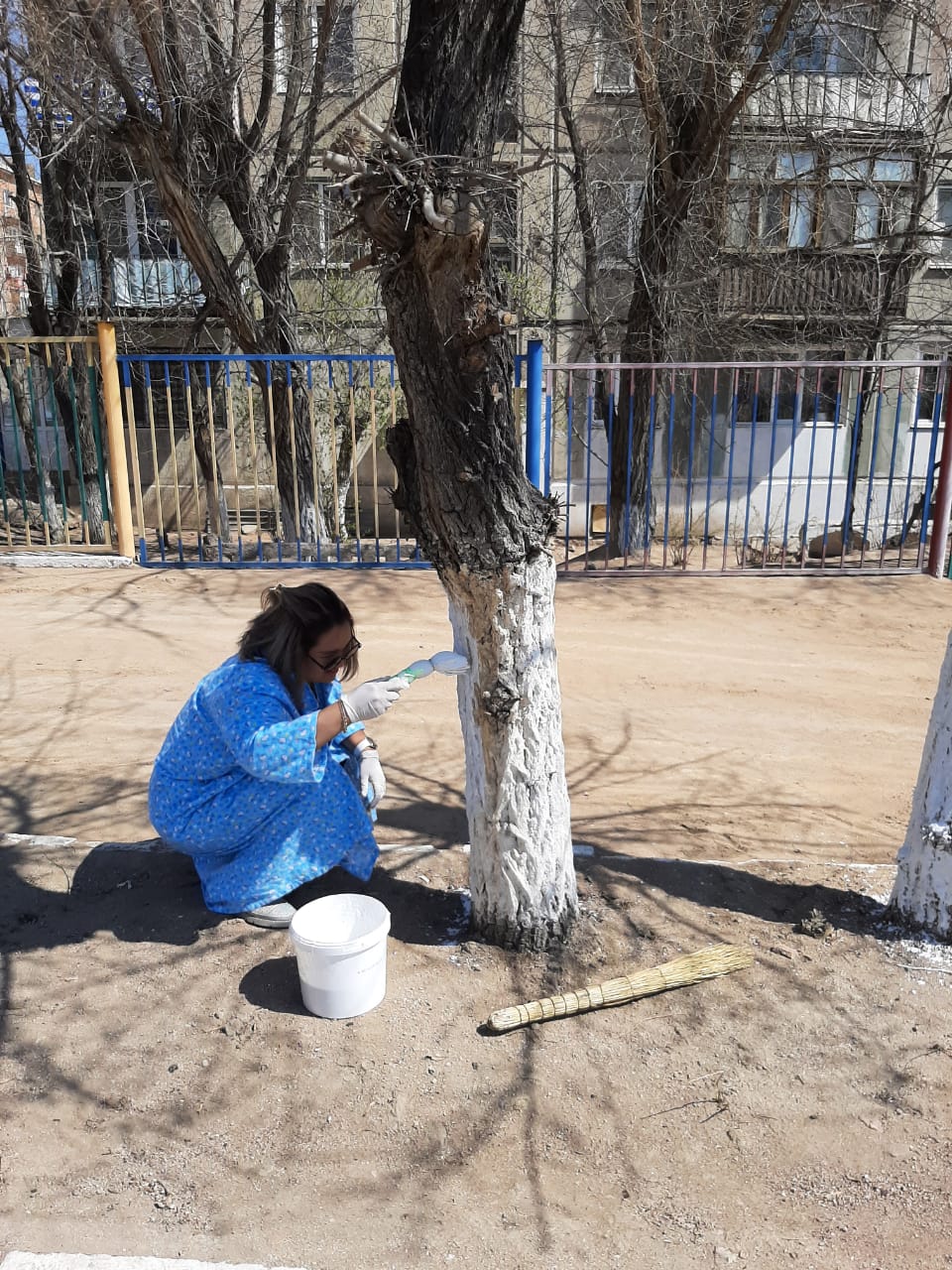 